.Rocking Chair, Stomp, Clap, Stomp, ClapSide, Together, Side, Touch Right and then Repeat to the Left4 Toe Struts BackBack Rocking Chair, 1/4 Right Step, Touch, Step Left, TouchContact: claire.denney1@gmail.comPenticton, British Columbia CanadaI Love Meg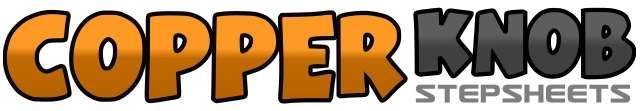 .......Count:32Wall:4Level:Easy Beginner - But Fast.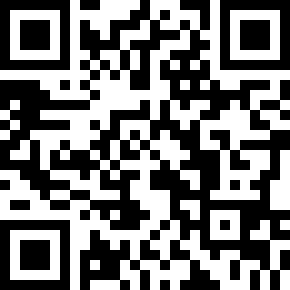 Choreographer:Claire Denney (CAN) - June 2016Claire Denney (CAN) - June 2016Claire Denney (CAN) - June 2016Claire Denney (CAN) - June 2016Claire Denney (CAN) - June 2016.Music:I Love Me - Meghan Trainor & LunchMoney LewisI Love Me - Meghan Trainor & LunchMoney LewisI Love Me - Meghan Trainor & LunchMoney LewisI Love Me - Meghan Trainor & LunchMoney LewisI Love Me - Meghan Trainor & LunchMoney Lewis........1 - 4R. rock forward, L. recover, R. rock back, L. recover5 - 6Stomp R. forward, Clap7 - 8Stomp L. forward, Clap1 - 4Step right, Step L. beside R, Step right, Touch L. beside R.5 - 8Step left, Step R. beside L, Step left, Touch R. beside L1 - 4Step R. toe back, Drop R. heel, Step L. toe back, Drop L. heel5 - 8Step R. toe back, Drop R. Heel, Step L. toe back, Drop L. heel1 - 4R. rock back, L. recover, R. rock forward, L. recover5 - 8R. step 1/4 right side, Touch L. beside R., Step left, Touch R. beside L. (3:00)